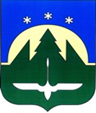 Муниципальное образованиеХанты-Мансийского автономного округа – Югрыгородской округ город Ханты-МансийскДУМА ГОРОДА ХАНТЫ-МАНСИЙСКАРЕШЕНИЕ№ 338-VI РД							                                                   Принято										     31 мая 2019 годаОб отчёте об исполнении бюджета
города Ханты-Мансийска за первый квартал 2019 годаРассмотрев отчёт об исполнении бюджета города Ханты-Мансийска
за первый квартал 2019 года, утвержденный постановлением Администрации города Ханты-Мансийска от 08 мая 2019 года № 517 «Об утверждении отчета об исполнении бюджета города Ханты-Мансийска за первый квартал 2019 года», руководствуясь частью 1 статьи 69 Устава города Ханты-Мансийска,Дума города Ханты-Мансийска РЕШИЛА:1.Принять к сведению отчёт об исполнении бюджета города                     Ханты-Мансийска за первый квартал 2019 года.2.Настоящее Решение подлежит официальному опубликованию                          в средствах массовой информации.Председатель Думыгорода Ханты-Мансийска                   К.Л. ПенчуковПодписано31 мая 2019 года